INSTRUCCIONES:Inicio de la unidad 1; lección 1 ´ ¿Cómo me ubico en mi entorno y en mi país?, clases 1 a la 10 se utilizará el texto de estudio página 20 a la 39.Se comenzará con una introducción a la unidad ¿Cómo es el lugar donde vivimos?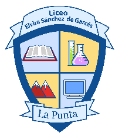 PROFESORACAROLINA FLORES TERCERA ENTREGA MATERIAL HISTORIASEGUNDO BÁSICO TERCERA ENTREGA MATERIAL HISTORIASEGUNDO BÁSICO PROFESORACAROLINA FLORES Unidad : 1Objetivo de aprendizaje:        FECHA:  OA: 6-7 Habilidades : Dibujar, identificar, reconocer, memorizar.Habilidades : Dibujar, identificar, reconocer, memorizar.Habilidades : Dibujar, identificar, reconocer, memorizar.